Educational Program Amendment InstructionsPurpose: To request that the Public Education Commission (PEC) accept a proposed change to the educational program in the charter contract, including a change related to virtual or online teaching.Submission Deadline: The form must be approved prior to the change being implemented.  Amendments completed 28 days prior to the next PEC meeting will be placed on the next agenda.PEC Direction: Any changes made should support and align with the charter mission. The amendment may not change the purpose of the school’s mission without an amendment to the mission statement being submitted at the same time for consideration. A school must submit a request to change the online/virtual teaching at the school that generally affects the student population as an educational program change. However, a head administrator may allow virtual/online instruction for individual students with an individualized plan or in a special circumstance that is temporary without submitting an amendment request.CSD will provide performance data (academic, organizational, and financial) for the contract term through the most recent annual report, including any outstanding compliance or investigations, and highlight information relevant to the amendment request.The school must provide: □ Fully completed form including rationale for the change□ Approved board minutes or certification of the vote taken by the board□ Rationale for the change, including how the change will support students’ outcomes and growth □ Concise narrative addressing how the proposed changes may affect: (1) staffing; (2) enrollment targets; (3) advertising and marketing; (4) the curriculum, assessment, and instruction; (5) resources and budget; (6) the community; and (7) the capacity of the facility Contact charter.schools@ped.nm.gov with questions about completing or submitting documents.Educational Program Request FormSubmit this form and all supporting documents to charter.schools@ped.nm.govThe Charter Contract was entered into by and between the New Mexico Public Education Commission (PEC) and Click or tap here to enter text., hereafter "the school," effective on Click or tap to enter a date.. The school requests consideration from the PEC to change the terms of its contract as follows: Click or tap here to enter text.The Charter School Contract Enrollment Cap currently reads: Click or tap here to enter text.Current Enrollment and Demographics: Click or tap here to enter text.The amendment requests that the PEC approve Section Click or tap here to enter text. of the school’s contract so that the Educational Program reads: Click or tap here to enter text..Rationale for the requested amendment/change, including how the change will support students’ outcomes and growth: Click or tap here to enter text.Describe how the proposed change will affect the curriculum, methods of instruction, formative and summative assessments, staffing and resources, budget, and the community: Click or tap here to enter text.Effective Date: Click or tap to enter a date.The school's contract amendment is hereby submitted by:Signature of School Representative: ___________________________   Date: ____________Signature of Governing Board Chair: __________________________   Date: ____________For PEC/CSD use onlyPEC Meeting Date: Agenda: ☐ Regular requiredThe school’s contract amendment was:   Approved	☐ Denied (see transcript) Electronic signature of PEC Chair: _________________________   Date: _____________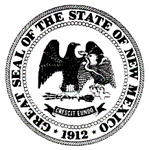 New Mexico Public Education Commission (PEC)